Přiklad na hromadné objednávky (prodej)Vytvořil		:	SkorkovskýDatum		:	26.9.2016Kurz		:	PIS1,PIS2Poznámka	:	 motto a vysvětlení  existuje doprovodném PWP Vytvořte hromadnou objednávku pro dva typy zboží. Takže vybereme např. 1900-S Křeslo Paříž a 1920-S Konferenční stůl Antverpy a zákazník 20000. Přesvědčte se z karty zboží, Zboží dle lokace, že máme vybraná zboží na použitých lokacích. V našem případě  Modrý a Červený. V hlavičce hromadné objednávky zadejte dnešní datum. Důležité jsou data osedlání v řádcích (Shipment date). Zde mám uvedená tři data v období od 1.1.16 do 20.2.17 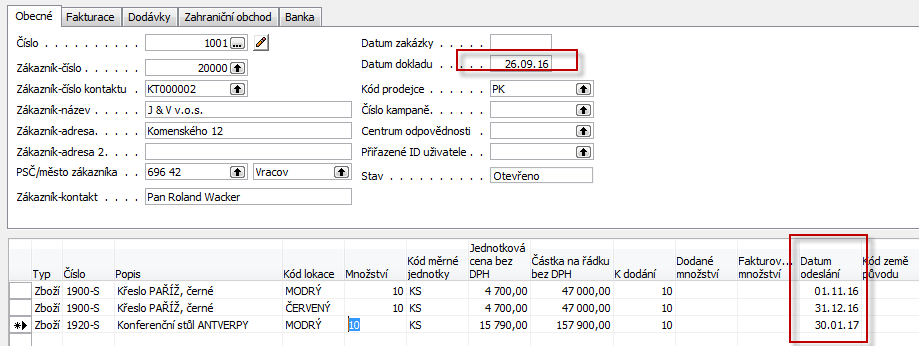 Vytvořte první klasickou objednávku z hromadné objednávky s pomocí tlačítka Vytvořit objednávky 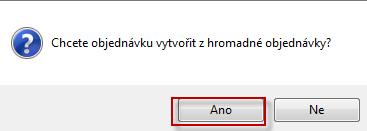  Dostaneme klasickou prodejní objednávku. Zde uvádíme pro stručnost a  úsporu papírového média  pouze prodejní  řádky před a po modifikaci řádků v poli množství (1.řádek 10->4, ostatní řádky vynulujeme, protože k dodávce dojde později )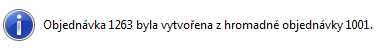  Toto číslo si zapište bokem, abyste rychleji našli tu pravou objednávku ze seznamu všech vytvořených a ještě nezaúčtovaných objednávek. Před modifikací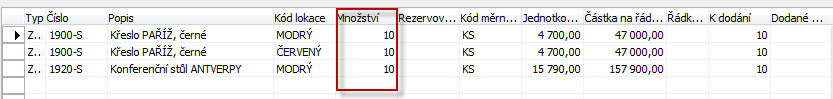 Po modifikaci  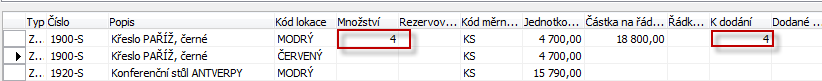 Takto modifikovanou prodejní objednávku si vytiskněte. A dále pak zaúčtujte s pomocí F11Po modifikaci a zaúčtování první dílčí prodejní objednávky bude hromadná objednávka vypadat takto : 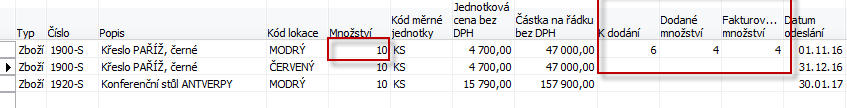 Další nová prodejní objednávka vytvořená s pomocí tlačítka Vytvoř objednávka bude vypadat už po provedené úpravě takto (2.řádek 10->6 a 3.řádek 10->2) a místo Doat a fakturovat jsme pro zpestření situace pouze dodali a nefakturovali .Takže bylo dodané další dílčí plnění, ale fakturace neproběhla. 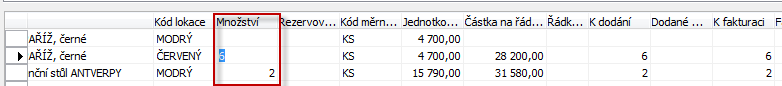  A hromadná objednávka po fakturaci bude mít tuto formu : 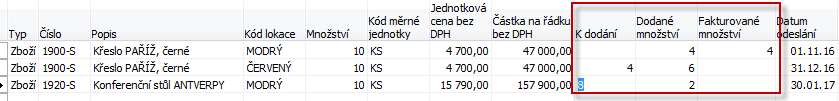 1 řádek  byl dodán kompletně a byly fakturovány  4 křesla, 2. Řádek dodal 6 křesel a je potřeba ještě dodat 4 a fakturovat celý počet a ze 3.řádku se dodaly 2 ks stolu bez fakturace a 8 jich ještě zbývá dodat.  